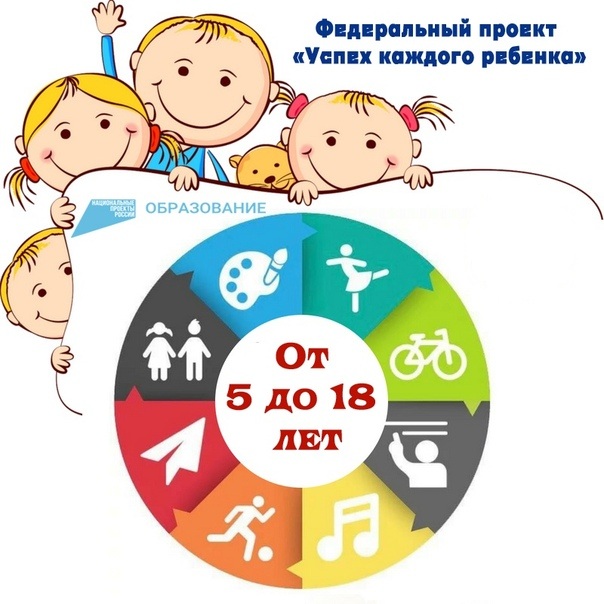 НОВЫЕ ПРОГРАММЫ – НОВЫЕ ВОЗМОЖНОСТИ!Федеральный  проект «Успех каждого ребенка» - это создание новых мест  для занятий детей в отремонтированных кабинетах, оснащенных  новым специальным оборудованием, позволяющим  развивать их творческие способности, удовлетворять потребности в интеллектуальном, нравственном и физическом совершенствовании, обеспечивать их профессиональную ориентацию, а также выявлять  и поддерживать  детей, проявивших выдающиеся способности.В 2021-2022 учебном году Фатежский Детский сад в рамках сетевого взаимодействия с Фатежским Домом пионеров и школьников примет участие в реализации Федерального  проекта «Успех каждого ребенка» национального проекта «Образование».С сентября 2021 года в рамках этого проекта на базе нашего учреждения  будет создано 60 новых мест по программе социально-гумманитарной  направленности. Дети смогут обучаться по новой инновационной,  высокооснащенной  дополнительной общеобразовательной общеразвивающей программе «Школа раннего развития» для детей 5-7 лет.ФАТЕЖСКИЙ ДОМ ПИОНЕРОВ И ШКОЛЬНИКОВ ЖДЁТ ВАС! «УСПЕХ КАЖДОГО РЕБЕНКА» ГАРАНТИРУЕМ!01 июня 2021 годаФатежский Дом пионеров и школьниковначинает набор детей на базе Фатежского детского садав детское объединение на обучение в 2021-2022 учебном году по дополнительной общеобразовательной  общеразвивающей программе в рамках Федерального проекта «Успех каждого ребенка» - «Школа раннего развития» (для детей 5-7 лет).Для зачисления на обучение необходимо податьЗАЯВЛЕНИЕПри себе просим иметь копии:-свидетельства о рождении ребенка- СНИЛС ребенка- копия паспорта родителя (законного представителя).Приём заявлений осуществляется:вторник-пятница с 10.00 до 14.00 в канцелярии (2 этаж)по адресу: г.Фатеж, ул. К.Маркса, д.25.и старшим воспитателем детского сада Беленковой Екатериной Викторовной Консультацию можно получить:Беленкова Екатерина Викторовна 8 960 692 26 77